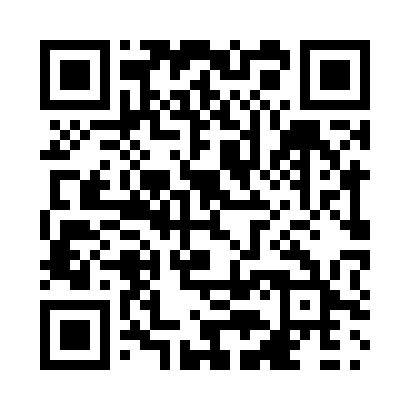 Prayer times for Sparkle City, Ontario, CanadaMon 1 Jul 2024 - Wed 31 Jul 2024High Latitude Method: Angle Based RulePrayer Calculation Method: Islamic Society of North AmericaAsar Calculation Method: HanafiPrayer times provided by https://www.salahtimes.comDateDayFajrSunriseDhuhrAsrMaghribIsha1Mon3:275:211:066:288:5110:452Tue3:285:211:066:288:5110:453Wed3:295:221:076:288:5110:444Thu3:305:231:076:278:5110:435Fri3:315:231:076:278:5010:436Sat3:325:241:076:278:5010:427Sun3:335:251:076:278:4910:418Mon3:345:251:076:278:4910:409Tue3:355:261:086:278:4910:3910Wed3:365:271:086:278:4810:3811Thu3:385:281:086:268:4710:3712Fri3:395:291:086:268:4710:3613Sat3:405:301:086:268:4610:3514Sun3:425:301:086:258:4510:3415Mon3:435:311:086:258:4510:3216Tue3:455:321:086:258:4410:3117Wed3:465:331:086:248:4310:3018Thu3:485:341:086:248:4210:2819Fri3:495:351:096:238:4110:2720Sat3:515:361:096:238:4110:2621Sun3:525:371:096:228:4010:2422Mon3:545:381:096:228:3910:2323Tue3:555:391:096:218:3810:2124Wed3:575:401:096:218:3710:1925Thu3:595:411:096:208:3610:1826Fri4:005:421:096:208:3510:1627Sat4:025:431:096:198:3310:1428Sun4:045:451:096:188:3210:1329Mon4:055:461:096:188:3110:1130Tue4:075:471:096:178:3010:0931Wed4:095:481:096:168:2910:07